              Regulamin oddziału przygotowania wojskowego             w Liceum Ogólnokształcącymim. Jana Karskiego w Wiśniowej GórzeREGULAMINODDZIAŁU PRZYGOTOWANIA WOJSKOWEGO                    W LICEUM OGÓLNOKSZTAŁCĄCYM          IM. JANA KARSKIEGO W WIŚNIOWEJ GÓRZE 							             Regulamin opracowali:  							           Podporucznik Dariusz Borkowski                                                                                                                 mgr Ewelina Kaniecka								             mgr Małgorzata LisPostanowienia ogólne. Regulamin Mundurowy kadetów oddziału przygotowania wojskowego, opracowany z uwzględnieniem rozporządzenia Ministra Obrony Narodowej z dnia 21 maja 2020r.  Regulamin obowiązuje każdego ucznia klasy - Oddziału Przygotowania Wojskowego. Regulamin określa również wygląd zewnętrzny uczniów klas mundurowych. Regulamin  określa: wzory kroju i barwy umundurowania kadeta oraz sposób noszenia przedmiotów zaopatrzenia mundurowego i oznak przez wszystkich kadetów.  Mundur, jego krój  oraz oznaki stanowią identyfikatory przynależności kadetów do placówki edukacyjnej uczestniczącej w programie Ministerstwa Obrony Narodowej.   Umundurowanie ucznia. Mundur, jego barwa i krój są zewnętrznym znakiem przynależności ucznia do klasy mundurowej, jego krój  oraz oznaki stanowią identyfikatory przynależności kadetów do placówki edukacyjnej uczestniczącej w programie MON.  Oznakami są:  pochewki w kolorze granatowym z paskami oznaczającymi przynależność do klasy w kolorze żółtym, nosi się na patce munduru. Ilość pasków oznacza rok nauki. oznaka stopnia kadeta - określająca rok nauki,  I klasa – 1 belka;II klasa – 2 belki;III klasa – 3 belki;IV klasa – 4 belki.  oznaka rozpoznawcza szkoły,  oznaka rozpoznawcza MON ”Zostań Żołnierzem Rzeczypospolitej” orzeł na beret przeznaczony dla klas wojskowych,   oznaka identyfikacyjna z nazwiskiem kadeta,  oznaka przynależności państwowej,  oznaka – wewnątrzszkolna – stopień awansu (od klasy drugiej)Mundur ucznia powinien być symbolem patriotyzmu i szacunku dla służb mundurowych. Umundurowanie klasy jest jednolite: bluza, spodnie, koszulka, polar  w kolorze czarnym,  beret  granatowy, buty typu wojskowego.Uczeń zobowiązany jest dbać o mundur, utrzymywać go w każdych okolicznościach w stanie zapewniającym możliwie wysoki poziom wyglądu estetycznego oraz mieć świadomość, że swoim wyglądem, postawą i postępowaniem reprezentuje swoją Szkołę. Każdy element zaopatrzenia mundurowego powinien być należycie dopasowany do budowy ciała i wzrostu kadeta, nie wolno dokonywać przeróbek i poprawek, które zniekształcą jego krój i fason,  Kadeci mają obowiązek noszenia umundurowania w czasie wykonywania obowiązków szkolnych związanych z przygotowaniem wojskowym - w szczególności podczas:  zajęć lekcyjnych (w tym w drodze do szkoły i podczas powrotu ze szkoły do miejsca zamieszkania) w dniach ustalonych w szkole, jako „mundurowe”,  szkolenia praktycznego, obozów szkoleniowych,  innej działalności szkoleniowej i działalności o charakterze obronnym, sportowo-obronnych i obronnych,  uroczystości obchodów świąt państwowych, wojskowych, patriotycznych, szkolnych,obowiązuje bezwzględny zakaz noszenia munduru w sytuacjach innych niż wyżej wymienioneobowiązuje bezwzględny zakaz użyczania munduru innym osobomUczeń jest zobowiązany dbać o estetyczny wygląd zewnętrzny, w tym staranne uczesanie: dziewczęta – upięte lub gładko uczesane włosy, chłopcy włosy krótkie, grzywka nieprzesłaniająca oczu. Dopuszcza się farbowanie włosów w kolorach naturalnych. Makijaż u dziewcząt – delikatny; u chłopców twarz ogolona, broda lub wąsy schludnie i równo przycięte.-     zabrania się noszenia do munduru kolczyków w miejscach ekstrawaganckich takich jak nos, usta, policzki, brwi, język oraz ozdób typu naszyjniki, bransolety, itp., długich, pomalowanych w wyraziste kolory paznokci oraz dredów na włosach. -      dopuszczalne jest noszenie: zegarka na ręce, obrączki, tabliczki z oznaczeniem grupy krwi na szyi tzw. „nieśmiertelniki”, opaski na ręce informujące o chorobach lub uczuleniach (cukrzycy, alergicy, itp.), biżuterii nie rzucającej się w oczy (małe kolczyki w kolorze złotym lub srebrnym)Nakazuje się kadetom:  nosić kompletne umundurowanie – według określonych niniejszym regulaminem zestawów umundurowania z właściwymi oznakami (przynależności państwowej, stopnia – roku nauki, rozpoznawczymi, identyfikacyjnymi i funkcyjnymi) nosić umundurowanie adekwatne do pory roku i warunków atmosferycznych oraz specyfiki wykonywanego zadania,  w przypadku wystąpień zbiorowych – cały pododdział lub grupa powinna występować w umundurowaniu jednolitym, określonym przez organizatora przedsięwzięcia, zawsze prezentować się należycie, nosić mundur z szacunkiem – godnie reprezentując klasę OPW i placówkę edukacyjną, pamiętając o jej patriotycznym i proobronnym charakterze   Zabrania się kadetom:  noszenia części munduru w połączeniu (w zestawie) z ubraniami cywilnymi i na odwrót,  - noszenia w części lub w całości umundurowania wojskowego innych państw oraz stosowania oznak innych państw. użytkowania przedmiotów mundurowych niezgodnie z ich przeznaczeniem  trwałego lub tymczasowego deformowania części umundurowania w sposób nieuzasadniony z ich przeznaczeniem np.: poprzez wypychanie nadmiernie zewnętrznych kieszeni. 9. Kadetów, podczas występowania w umundurowaniu obowiązują buty (trzewiki) typu wojskowego (lekkie obuwie taktyczne) w kolorze czarnym, z cholewką i wiązaniem ponad kostkę i twardą podeszwą antypoślizgową. Obowiązkiem jest dbanie o czystość i stan techniczny obuwia. Nogawki spodni munduru mogą być noszone przez kadetów na dwa sposoby, z zachowaniem zasad. -     podczas przedsięwzięć wewnętrznych placówki edukacyjnej – jeżeli zarządzi tak przełożony kadeta – każdy kadet indywidualnie może mieć nogawki spodni wpuszczone w cholewki butów lub opuszczone na cholewki butów, -    w czasie oficjalnych wystąpień – przełożeni kadeta są zobowiązani dopilnować, aby cały pododdział szkolny posiadał nogawki spodni wpuszczone w cholewki butów. Dotyczy to również indywidualnych, oficjalnych wystąpień kadetów (np. wystąpienie do wyróżnienia, odznaczenia, asysty honorowej, itp.).W umundurowaniu kadetów obowiązuje beret wzorowany na berecie obowiązującym w Wojsku Polskim w kolorze granatowym lub czapka zimowa koloru czarnego  w warunkach niskich temperatur. na berecie z przodu, symetrycznie na środku umieszczony jest orzeł na berecie nie umieszcza się oznaki stopnia kadeta (roku nauki)beret nosi się na głowie lekko przechylony na prawe ucho, orzeł znajduje się na środku czoła ponad linią brwi, prawa krawędź beretu opuszczona w dół ku tyłowi opada na prawe ucho; w wystąpieniach bez nakrycia głowy beret nosi się w lewej dłoni opuszczonej wzdłuż szwu lewej nogawki spodni, orłem zwróconym do przodu lub złożony na pół w lewej, udowej kieszeni spodni munduru.  12. Uzupełnieniem ubioru podstawowego w porze chłodnej mogą być: kurtka, polar, rękawiczki,    szalik,  oraz czapka zimowa, wszystko w kolorze czarnym. Umundurowanie, które kadetowi zostaje wypożyczone, jest własnością szkoły.  Uczeń, który umyślnie zniszczył lub zagubił mundur, jego część, bądź naszywki jest zobowiązany zapłacić równowartość munduru zgodnie z jego ceną na fakturze.Kadet, który zmienia szkołę (klasę) zdaje mundur i wyposażenie do sekretariatu szkoły niezwłocznie po zgłoszeniu tego faktu Dyrektorowi szkoły. W przypadku zniszczenia munduru bądź zdaniu go w stanie nienadającym się do użytkowania, rodzice ucznia zobowiązani są downiesienia stosownej opłaty zgodnie z  fakturą zakupu. Sposób noszenia oznak kadeta klas wojskowychoznaka przynależności państwowej: flaga polski na rzepie 2 szt., nosi się na obu rękawach bluzy munduru oznaka rozpoznawcza placówki edukacyjnej: tarcza szkolna na rzepie ., tzw. emblemat nosi się centralnie na środku górnej kieszeni (na ramieniu) lewego rękawa bluzy munduruoznaka klasy kadeta kl. 1,2,3, 4  (rzep munduru i rzep ocieplacza) – 1 komplet (1x2szt.) nosi się bezpośrednio nad klapą górnej kieszeni bluzy munduru po lewej stronieoznaka rozpoznawcza programu OPW z nadrukiem na rzepie (na kieszeń bluzy munduru oraz na ocieplacz) –  1 szt., nosi się centralnie na środku górnej kieszeni (na ramieniu) prawego rękawa bluzy munduru oznaka identyfikacyjna  z  nazwiskiem  kadeta  na   rzepie   (na   kieszeń   bluzy   munduru, na ocieplacz i na plecak) – 1szt,., nosi się bezpośrednio nad klapą górnej kieszeni bluzy munduru po prawej stronieHierarchia. Szkoła opiera się na hierarchicznym podporządkowaniu uczniów. Uczeń w stosunku do innych uczniów może być przełożonym, podwładnym, starszym lub młodszym, jak również równym. Przełożonym może być osoba należąca do kadry nauczycielskiej, instruktor,  osoba prowadząca zajęcia lub szkolenie. Starszym może być dowódca lub jego zastępca. Uczeń może zostać  starszym lub przełożonym w stosunku do uczniów niepodporządkowanych mu w zakresie organizacyjnym podczas wyznaczonych grup i zadań. Zostaje on wtedy uprawniony do wydawania rozkazów jednocześnie biorąc odpowiedzialność za grupę. Jeżeli na wyjeździe lub szkoleniu są 2 lub więcej klas to dowództwo obejmuje  dowódca najstarszej klasy lub inny kadet wyznaczony przez przełożonego.Na zajęciach obowiązuje bezwzględny nakaz podporządkowania się  przełożonemu, dowódcy lub jego zastępcy. Hierarchia w szkole (pod względem mundurowym): Dyrektor szkołyKoordynator Klas MundurowychWychowawcy OPWKadra nauczycielskaInstruktorzyDowódcy i jego zastępcyUczniowie – kadeciZwracając się do podwładnych (młodszych) przełożony (starszy) czyni to stanowczo, lecz taktownie z poszanowaniem ich godności. Nie wyraża również krytycznych uwag (opinii)  w obecności niższych od nich stanowiskiem (stopniem) oraz osób postronnych.  Wydawanie i wykonywanie rozkazów. Rozkaz jest poleceniem wykonania działania lub jego zaniechania wydawanym przez starszego  lub przełożonego. Wydający rozkaz ma obowiązek uwzględnić stopień przygotowania podwładnego, warunki i okoliczności wykonania rozkazu oraz zapewnić do tego środki.  W przypadku utraty łączności z przełożonym lub starszym, uczeń-kadet działa samodzielnie kierując się rozkazem (zadaniem) i regulaminem. Rozkaz wydaje się ustnie lub pisemnie. Rozkaz musi być zwięzły, zrozumiały i wydany stanowczo. Rozkaz może uchylić lub zmienić wydający go lub jeżeli dobro tego wymaga osoba równa uprawnieniom lub starsza informując o tym rozkazodawcę. Uczeń po otrzymaniu rozkazu potwierdza go słowami „tak jest” lub „rozkaz” i wykonuje go Starszy lub przełożony ma prawo sprawdzić zrozumienie rozkazu. Uczeń melduje wykonanie rozkazu rozkazodawcy, chyba, że ten zarządzi inaczej. Jeżeli rozkazodawca uzna, że rozkaz został nienależycie wykonany ma prawo nakazać jego ponowne wykonanie. Gdy skutkiem rozkazu będzie popełnienie przestępstwa, podwładny ma prawo odmówić wykonania rozkazu. Odmawiający wykonania rozkazu zobowiązany jest niezwłocznie powiadomić przełożonego lub wyższego stopniem o zaistniałej sytuacji. Rozkazodawca bierze odpowiedzialność za źle wydany rozkaz i jego skutki.  Zasady zachowania. Uczeń należący do OPW, tym bardziej posiadając założony mundur powinien, przestrzegać norm etycznych i moralnych, zachowywać się z godnością, uprzejmie i taktownie. Ucznia obowiązuje zdyscyplinowanie i lojalność wobec starszych przełożonych i opiekunów. Uczeń będący w mundurze na terenie szkoły, miejscach publicznych i podczas wyjazdów szkolnych ma zakaz spożywania alkoholu, palenia tytoniu i używania, jakichkolwiek środków  odurzających. Ucznia obowiązuje kultura słowa i poszanowanie języka ojczystego. Zabrania się posiadania tatuaży uznawanych za szpecące tj. znajdujących się na twarzy, szyi, przedramieniu oraz wyrażających obraźliwe, wulgarne, raniące uczucia innych symbole np. swastyka, wulgaryzmy. Tatuaż nie może być widoczny. W przypadku posiadania tatuażu na przedramieniu, uczeń zobowiązany jest do noszenia bluzy z długim rękawem zupełnie przysłaniającej tatuaż. Inne maskowania są uznawane za niewystarczające. Ubiór kadeta musi być zawsze zgodny z aktualnym regulaminem mundurowym klas wojskowych. Naruszenie przez kadeta regulaminu stanowi przewinienie dyscyplinarne.  Naruszenie przepisów umundurowania  skutkuje obniżeniem  oceny ze sprawowania. - brak munduru w dniu mundurowym – -3 pkt.,- brak munduru podczas uroczystości szkolnej, w której bierze udział cała klasa – -3 pkt.,  - noszenie niekompletnego munduru, bądź niezgodnie z ustaleniami – -1 pkt.,Klasa mundurowa zobowiązuje, do dbałości o honor i ojczyznę, pomoc starszym,  dbałość o dobre imię szkoły i do szacunku do munduru. Podczas zajęć telefony, różnego typu odtwarzacze i inne urządzenia telekomunikacyjne mają być wyłączone lub wyciszone, używanie ich dozwolone jest tylko za  pozwoleniem prowadzącego. Robienie zdjęć, filmowanie w trakcie zajęć jest kategorycznie zabronione. Uczeń ma bezwzględny zakaz fotografowania się w mundurze, zamieszczania i publikowania zdjęć o charakterze prywatnym na portalach społecznościowych.Uczeń ma bezwzględny zakaz noszenia rąk w kieszeni. Beret podczas drogi do i ze szkoły powinien być założony na głowie ucznia. Uczeń, który był nieobecny na zajęciach może usprawiedliwić swoją nieobecność przedstawiając zwolnienie lekarskie lub usprawiedliwienie od rodziców, prawnych opiekunów. Zasady awansowaniaPrzyjęty w szkole regulamin pozwala uczniom OPW otrzymywać kolejne stopnie awansu. W momencie rozpoczęcia nauki i złożenia ślubowania uczeń otrzymuje stopień kadeta. Kolejne stopnie awansu otrzymuje po uzyskaniu promocji do następnej klasy po spełnieniu określonych wymogów na zakończenie roku szkolnego. W szkole obowiązują następujące stopnie awansu mundurowego: Załącznik nr 2a.	MŁODSZY KADET – stopień nadawany w klasie pierwszej po złożeniu roty ślubowaniab.	Pierwsze stopnie awansu:KADET - średnia ocen  4,00-4,49,  ocena z zachowania minimum dobraSTARSZY KADET - średnia ocen 4,50-4,74,  ocena z zachowania minimum dobraKADET SZTABOWY - średnia ocen 4,75 i wyższa, ocena z zachowania minimum dobrac.	Uczniowie klas  II, III, IV którzy otrzymali  w ubiegłych latach awans na pierwsze stopnie awansu mundurowego, w kolejnym roku szkolnym awansują zgodnie z poniższymi ustaleniami:średnia ocen 4,00-4,49,  ocena z zachowania minimum dobra – awans o 1 stopień od dotychczas uzyskanegośrednia ocen 4,50-4,74, ocena z zachowania minimum dobra – awans o 2 stopnie od dotychczas uzyskanegośrednia ocen 4,75 i powyżej, ocena z zachowania minimum dobra - awans o 3 stopnie od dotychczas uzyskanegod.	Kolejne stopnie awansu:STARSZY KADET SZTABOWYSIERŻANTSTARSZY SIERŻANTSIERŻANT SZTABOWYSTARSZY SIERŻANT SZTABOWYMŁODSZY CHORĄŻYCHORĄŻYSTARSZY CHORĄŻYCHORĄŻY SZTABOWYSTARSZY CHORĄŻY SZTABOWY3	Awansu dokonuje się każdorazowo po klasyfikacji rocznej. Osiągnięcia w nauce i zachowaniu mają wpływ na możliwość awansu. Ukończenie klasy nie jest jednoznaczne z koniecznością uzyskania awansu.4            Awans ucznia zostaje zapisany przez wychowawcę w Karcie awansu Kadeta – Załącznik nr 35 	Sprawy awansu i degradacji podejmowane są uchwałą Rady Pedagogicznej według zasad zawartych. O awans ucznia – kadeta występuje wychowawca klasy, po zasięgnięciu opinii prowadzących z uczniem zajęcia.6 	Przewiduje się obniżenie stopnia służbowego w szczególnych sytuacjach np. uczeń uzyskał wymagana średnią ocen oraz wymaganą ocenę z zachowania, ale nie uczestniczył w zajęciach specjalizacyjnych lub nie angażował się w uroczystości czy inne przedsięwzięcia mundurowe. Obniżenie stopnia następuje na pisemny wniosek wychowawcy klasy zawierający uzasadnienie, po podjęciu uchwały w tej sprawie przez Radę Pedagogiczną.7	Przewiduje się podwyższenie  stopnia służbowego w szczególnych sytuacjach np. uczeń nie uzyskał wymaganej średniej ocen i/lub wymaganej oceny z zachowania, ale systematycznie uczestniczył w zajęciach specjalizacyjnych lub  angażował się w uroczystości czy inne przedsięwzięcia mundurowe. Podwyższenie  stopnia następuje na pisemny wniosek wychowawcy klasy zawierający uzasadnienie, po podjęciu uchwały w tej sprawie przez Radę Pedagogiczną.8	Przewiduje się możliwość degradacji w stopniu służbowym ucznia – kadeta w wyniku rażących aktów naruszenia Regulaminów obowiązujących w Liceum Ogólnokształcącym im. Jana Karskiego w Wiśniowej Górze.Dyscyplina i szkoleniaUczeń zobowiązany jest regularnie uczęszczać na zajęcia szkolne i specjalizujące.Uczeń zobowiązany jest uczestniczyć w zajęciach szkolenia wojskowego, wojskowej walki wręcz, wychowania fizycznego, szkoleniach strzeleckich na strzelnicy oraz szkoleniach zorganizowanych na terenie 9 Brygady Obrony Terytorialnej będących integralną częścią programu MON. Nieobecność na praktycznych zajęciach w jednostce wojskowej usprawiedliwia się  jedynie na podstawie zaświadczenia lekarskiego lub pisemnego usprawiedliwienia od rodzica.Warunkiem uzyskania zaświadczenie dyrektora, po zakończeniu nauki w liceum, o realizacji przygotowania wojskowego w trakcie nauki w szkole jest uzyskanie co najmniej 70% obecności na zajęciach teoretycznych przygotowania wojskowego oraz realizowanych z jednostką patronacką, w każdym roku nauki. Nieuczestniczenie w zajęciach praktycznych wynikające z lekceważącego stosunku ucznia wiąże się z obniżeniem oceny z zachowania (punkty minusowe przyznawane zgodnie z obowiązującymi kryteriami zachowania).6. Podczas szkoleń wojskowych, zajęć samoobrony, szkoleń strzeleckich oraz zajęć prowadzonych na terenie jednostki wojskowej jest zobowiązany do bezwzględnego przestrzegania zasad BHP. Niezwłocznego zgłoszenia instruktorowi prowadzącemu zajęcia sytuacji niepokojących. 7. W przypadku naruszenia przez ucznia zasad bezpieczeństwa uczeń zostanie odsunięty przez instruktora od zajęć. Decyzja instruktora jest ostateczna i może dotyczyć większej ilości szkoleń. Uczeń odsunięty od ćwiczeń praktycznych jest zobowiązany do zaliczenia zajęć w zakresie teorii. Uczeń jest zobowiązany do uczestniczenia w uroczystościach, w których zgodnie z decyzją dyrektora szkoły i wychowawcy klasy bierze udział cała klasa. Nieuzasadniona nieobecność ucznia skutkuje punktami minusowymi z zachowania. W przypadku łamania ogólnie przyjętych norm społecznych, a także w przypadku popełnienia wykroczenia, stosuje się regulacje określone w regulaminie zachowania obowiązującym w szkole. Uczeń, który z różnych względów nie przestrzega postanowień niniejszego regulaminu może być odsunięty od zajęć nieobowiązkowych (wycieczek, wizyt w jednostkach organizacyjnych, dodatkowych obozach i wyjazdach szkoleniowych). W przypadku nierealizowania przez ucznia zajęć z zakresu szkolenia wojskowego jak również w przypadku notorycznego łamania ustalonych zasad, na wniosek wychowawcy klasy lub dyrektora, decyzją rady pedagogicznej uczeń może zostać przeniesiony do równoległej klasy o innym profilu.Udział w obozie szkoleniowym zaplanowanym w trakcie nauki w liceum, jest dla kadeta obowiązkowy. Uczeń, który nie wywiąże się z tego obowiązku, nie może być awansowany. Nie może również uzyskać certyfikatu na zakończenie klasy czwartej. Dyrektor może skreślić ucznia z listy uczniów zgodnie z procedurą określoną w Statucie.Uczniowi skreślonemu z listy przysługuje odwołanie zgodnie z terminem i procedurą zawartą w StatucieMusztra. 1.           Regulamin musztry jest zgodny z regulaminem musztry wojska polskiego. Honory i meldunki. Oddawanie honorów jest oznaką szacunku dla tradycji, symboli (barw i znaków) narodowych i wojskowych, przełożonych i starszych, a także przejawem koleżeństwa, dobrego  	wychowania, dyscypliny i spoistości. Uczniowie zobowiązani są oddawać honory: Prezydentom, marszałkom, radnym i osobom związanym z rządem Rzeczpospolitej Polskiej (m.in. na paradach wojskowych). Przełożonym i starszym. Fladze państwowej, proporcom państwowym i wojskowym, sztandarom  	różnego typu, flagom podczas ich eksponowania. Podczas odgrywania hymnów państwowych (każdego kraju), odtwarzaniu pieśni narodowych, w budynku przyjmują postawę zasadniczą, jeżeli mają beret to salutują. Meldunek jest to zwięzła informacja, którą podwładny przekazuje przełożonemu. Meldunki składa się w następujących sytuacjach: Po wykonaniu zadania. Podczas zbiórki klasy przed zajęciami i na zajęciach. Po przybyciu do przełożonego – o celu przybycia. Podczas obejmowania i zdawania stanowiska. Podczas rozpoczęcia rozmowy z przełożonym. Forma składania meldunku: podaje się formę grzecznościową (pan/pani), stopień wojskowy lub cywilny (np. kapitanie, dyrektorze), swój stopień (uczeń), swoje nazwisko, cel przybycia lub czynność wykonywaną przez pluton (klasę) np.: „ panie kapitanie, uczeń Nowak melduje klasę (pluton) pierwszą na zajęciach sportowych”. Obowiązujący wzór meldunku przed lekcjami: „Pani profesor (panie profesorze,), (nauczycielom w mundurze stopień np. Panie poruczniku), stopień służbowy (np. szeregowy), nazwisko (Kowalski), melduje klasę (pluton) na zajęciach  z (przedmiot), stan klasy (liczba obecnych), nieobecnych (liczba i nazwiska nieobecnych wg dziennika).” Po wysłuchaniu meldunku przełożony (nauczyciel) odpowiada: „Dziękuję”. Obowiązki ucznia. Uczniowie klas mundurowych są zobowiązani do reprezentowania szkoły i klasy podczas uroczystości państwowych i innych. O formie uczestnictwa decyduje Dyrekcja Szkoły w porozumieniu z nauczycielami/wychowawcami/instruktorami klas mundurowych. Uczeń ma obowiązek: − dbać o honor ojczyzny, szanować flagę i godło państwowe; − szanować i godnie nosić mundur; - uczęszczać na zajęcia, wyjazdy związane z programem nauczania w klasie OPW, co skutkuje zapisem na świadectwie: - ma obowiązek przedstawienia zwolnienia lekarskiego na wypadek choroby uniemożliwiającej mu uczestnictwo w zajęciach programowych.- dbać o zachowanie sprawności fizycznej poprzez obowiązkowy udział w zajęciach sportowych w ramach wychowania fizycznego, taktyki i techniki interwencji  i  innych zajęciach sportowych organizowanych przez szkołę i organizacje sportowe; − pomagać ludziom w potrzebie; − odnosi się z szacunkiem do starszych; − podporządkować się kadrze nauczycielskiej i dyrektorowi; − godnie reprezentować szkołę i dbać o jej dobre imię; − przestrzegać regulaminu klas mundurowych; − podporządkować się instruktorom na zajęciach − sumiennie wykonywać rozkazy i powierzone zadania. − znad pieśni patriotyczne. Obowiązki dowódcy. Dowódca powinien być wzorem do naśladowania, zachowywać się godnie z poszanowaniem niższych stopniem. Dowódca powinien stosować regulamin klas mundurowych i regulamin musztry oraz  dopilnować jego przestrzegania. Mieć własne zdanie i pilnować dobra klasy (plutonu). Dowódca podlega bezpośrednio przełożonym. Dowódcy podlegają bezpośrednio wszyscy należący do klasy (plutonu). Dowódca odpowiada za wydawanie rozkazów. Odpowiada za ochronę osób w plutonie i podlegających plutonowi. Ma prawo sprawdzania dokładności wykonywania rozkazów. Podczas nieobecności lub nagłej niedyspozycji dowódcy jego obowiązki automatycznie przejmuje zastępca lub inna wyznaczona osoba Ślubowanie. Tekst ślubowania:  My uczniowie klas pierwszych Liceum Ogólnokształcącego  im. Jana Karskiego w Wiśniowej Górze uroczyście ślubujemy: - systematycznie i wytrwale pracować nad wzbogacaniem wiedzy i umiejętności (ŚLUBUJEMY)- pracą, nauką i wychowaniem potwierdzać, że jesteśmy pokoleniem patriotów (ŚLUBUJEMY)- postępować zgodnie z wartościami naszego patrona Jana Karskiego (ŚLUBUJEMY)- dbać o dobre imię szkoły oraz godnie ją reprezentować (ŚLUBUJEMY)My, uczniowie klasy mundurowej i oddziału przygotowania wojskowego, świadomi podejmowanych obowiązków, ślubujemy:- oddawać należytą cześć tradycjom narodowym (ŚLUBUJEMY)- przestrzegać prawa oraz dyscypliny służbowej (ŚLUBUJEMY)- z godnością nosić powierzone nam mundury (ŚLUBUJEMY)- postępować z honorem, mając na względzie szacunek dla innych ludzi (ŚLUBUJEMY)Nagrody i kary. Uczeń oddziału przygotowania wojskowego podlega wszystkim nagrodom i karom przewidzianym w Statucie Szkoły. Ciągłe łamanie przez tego samego ucznia statutu szkoły, regulaminu oddziału przygotowania wojskowego, norm etycznych i moralnych, uchylanie się od noszenia munduru będzie karane w następującej kolejności: naganą wychowawcy z wpisem do dziennika szkolnego, naganą dyrektora szkoły,ponadto uczeń może mieć zakaz wyjazdu na wszelkie wycieczki szkolne oraz czasowy zakaz lub zakaz noszenia munduru.Podczas zajęć, szkoleń i musztry prowadzący ma prawo ukarać lub nagrodzić  ucznia lub całą klasę/pluton karą indywidualną. Niewykonanie rozkazu, jego celowe zmienienie lub niesubordynacja podczas zajęć  skutkować może karą indywidualną wyznaczoną przez prowadzącego. Decyzją dyrektora na wniosek Kadry w przypadku rażącego naruszenia niniejszego regulaminu, nieetycznego zachowania godzącego w dobre imię szkoły, przynoszącego ujmę na honorze dla munduru i symboli narodowych może nastąpić degradacja ucznia/kadeta. Każdorazowo sytuacja taka rozpatrywana jest indywidualnie.Postanowienia końcowe. W czasie bieżącej działalności przełożeni kadetów mają prawo regulować zasady umundurowania swoich podwładnych zgodnie  z postanowieniami niniejszego regulaminu.  Wszystkie sprawy nieuregulowane niniejszym regulaminem mundurowym rozstrzyga dyrektor szkoły w porozumieniu z koordynatorem i wychowawcą klasy OPW. Regulamin wchodzi w życie z dniem jego zatwierdzenia, tj. Uchwałą Rady Pedagogicznej Liceum Ogólnokształcącego im. J. Karskiego w Wiśniowej Górze z dnia 30.11.2022 rokuRegulamin i jego postanowienia są zgodne z Statutem w Liceum Ogólnokształcącym                                    im. Jana Karskiego w Wiśniowej Górze Regulamin obowiązuje  uczniów klas OPW . Załączniki graficzne wzór munduru z beretem, oznaką rozpoznawczą i przynależnością państwową 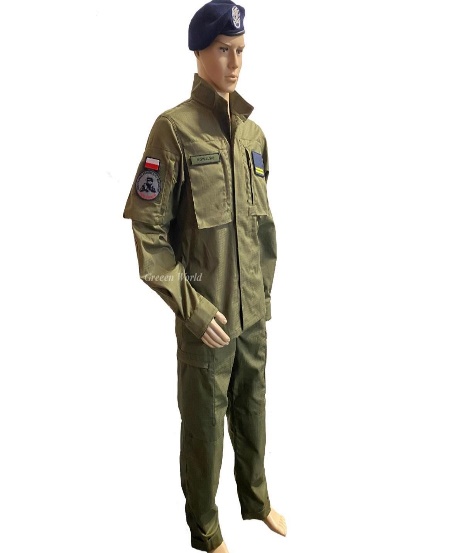 poziom klasy: 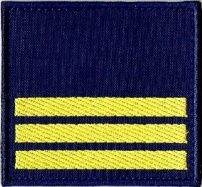 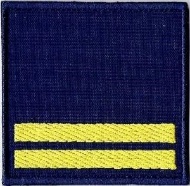 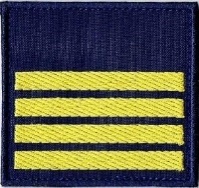 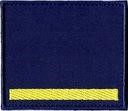 Załącznik 1 do REGULAMINU OPW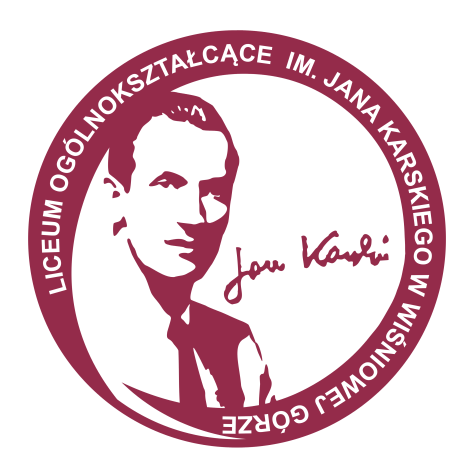 IMIĘ I NAZWISKO UCZNIA/KADETA …………………………………………………………….………..……………………..   KLASA ……………….……OŚWIADCZENIEOświadczam, że znane mi są wymagania zawarte 
w REGULAMINIE ODDZIAŁU PRZYGOTOWANIA WOJSKOWEGO obowiązującym 
w Liceum Ogólnokształcącym im. Jana Karskiego w Wiśniowej Górze
 i zobowiązuję się do ich przestrzegania oraz do ścisłej współpracy 
z Dyrekcją szkoły, Koordynatorem ds. klas mundurowych 
oraz Wychowawcą klasy.DATA I CZYTELNY PODPIS UCZNIA/KADETA    ……………………………………………………………….………………………………………………DATA I CZYTELNY PODPIS RODZICA/PRAWNEGO OPIEKUNA ………………………………………………………….…………………Załącznik 3 do REGULAMINU OPWKARTA AWANSU UCZNIA ODDZIAŁU PRZYGOTOWANIA WOJSKOWEGOIMIĘ I NAZWISKO UCZNIA/KADETA …………………………………………………………….………..……………………..   KLASA ……………….……KLASA I           	ROK SZKOLNY ………..………………………………………………..PODPIS WYCHOWAWCY KLASY …………………………………………………………..………………………………………….……….………   PODPIS KOORDYNATORA DS. KLAS MUNDUROWYCH …………………………………………………..………………..KLASA II        	ROK SZKOLNY ………………………………………………………..
PODPIS WYCHOWAWCY KLASY …………………………………………………………..………………………………………….……….………   PODPIS KOORDYNATORA DS. KLAS MUNDUROWYCH …………………………………………………..………………..KLASA III       	ROK SZKOLNY ………………………………………………………..PODPIS WYCHOWAWCY KLASY …………………………………………………………..………………………………………….……….………   PODPIS KOORDYNATORA DS. KLAS MUNDUROWYCH …………………………………………………..………………..KLASA IV       	ROK SZKOLNY ………………………………………………………..PODPIS WYCHOWAWCY KLASY …………………………………………………………..………………………………………….……….………   PODPIS KOORDYNATORA DS. KLAS MUNDUROWYCH …………………………………………………..………………..DOTYCHCZASOWY STOPIEŃ AWANSU OPWDOTYCHCZASOWY STOPIEŃ AWANSU OPW
KADET
KADETŚREDNIA OCEN ROCZNYCHROCZNA  OCENA 
Z ZACHOWANIAPRZYZNANY STOPIEŃUWAGIŚREDNIA OCEN ROCZNYCHKOŃCOWOROCZNA OCENA 
Z ZACHOWANIAPRZYZNANY STOPIEŃUWAGIŚREDNIA OCEN ROCZNYCHKOŃCOWOROCZNA OCENA 
Z ZACHOWANIAPRZYZNANY STOPIEŃUWAGIŚREDNIA OCEN ROCZNYCHKOŃCOWOROCZNA OCENA 
Z ZACHOWANIAPRZYZNANY STOPIEŃUWAGI